NÅR BARNA TELLERÅRSPLAN 2019 /202005.09.19Huskestua barnehage, Eiganesveien 175A, 4009 Stavanger Tlf. 51 53 83 60	Faks 51 53 83 61E-post: styrer@huskestuabarnehage.noHjemmeside: www.huskestua.barnehage.noINNHOLD     Innledning 									s. 31. Visjon, mål og verdier							s. 42.  Organisasjonen, en presentasjon						s. 53.   Lovverk									s. 74.   HMS									s. 75.   Foreldresamarbeid							s. 86.   Personalutvikling - Kompetanseutvikling 				s. 97.   – Et pedagogisk tilbud							s. 10	- oppstart / tilvenning- omsorg - lek									s. 11		- sosial kompetanse/samspill						s. 11			- kommunikasjon og språk						s. 12	- danning								s. 12	- forebygging av mobbing						s. 13	- læring								s. 13   	- fagområder								s. 14	- barns medvirkning							s. 17	- medvirkning 0-2 år							s. 17	- faste aktiviteter							s. 18	- sammenheng barnehage-skole					s. 18	- flerspråklige barn							s. 19	- barn som trenger ekstra hjelp og støtte				s. 198.   Evaluering – Vurdering							s. 219.   I fokus dette året								s. 2410. Praktisk informasjon							s. 2511. Nyttige adresser og telefonnummer					s. 26InnledningDet er for trettiende gang vi ønsker hverandre Velkommen til nytt barnehageår!, her i Huskestua. Til neste år er det nok en gang jubileum. Det må selvsagt markeres.2019 er også valgår på kommune- og fylkesnivå, og barnehagepolitikk er et viktig tema for mange. I det siste har det vært fokus på private barnehager og hvordan vi forvalter/bruker/tjener på offentlig midler. Det snakkes med store bokstaver om velferdsprofitører og kommersielle kjeder med hovedsete i skatteparadis. Beskrivelser som vi i Huskestua overhodet ikke kjenner oss igjen i. Sant nok er heldigvis flere også opptatt av å skille mellom private, ideelle og private, kommersielle barnehager. Vi tilhører første kategori. Styret er imidlertid ikke flaue over å innrømme at barnehagen drives med overskudd år etter år, uten at vi i det daglige spinker og sparer. Vi har rett og slett et godt utgangspunkt og driver godt.Etter foreldreundersøkelsen som ble gjennomført i november 2018, fikk vi nok en gang bekreftet at vi gir et tilbud som foreldre er tilfredse med. Vi ligger helt i toppsjiktet i landet, faktisk. Det gjør godt for oss som jobber hardt hver eneste dag for å gi barna «våre» en så god hverdag som mulig, å få sånne tilbakemeldinger. Det motiverer til å fortsette å gjøre ting på den måten vi ser virker. Samtidig skal vi alltid strebe mot å gjøre ting enda bedre. Dere som har vært i rekkene i noen år, kjenner godt til føljetongen Fornying av festeavtalen. Pr ultimo august 2019, er vi så nær ny avtale, som vi aldri før har vært! Nå har vi i hvert fall et skriftlig forslag til ny avtale på bordet. Det virker som vi kan sette punktum innen året er omme.Historien om Huskestua barnehage fortsetter, også etter kapittel 30. Vi gleder oss til å ta dere med videre!Huskestua barnehage – der barna teller!Følg med på barnehagens hjemmeside www.huskestua.barnehage.no 1. VISJON, MÅL og VERDIER Huskestua barnehage – Meningsfull møteplassI visjonen vår ligger, at alle som kommer i kontakt med barnehagen, skal sitte med en positiv opplevelse av at dette var verdifullt og ga mening.Først og fremst skal vi jobbe mot alle dere som møtes i barnehagen til daglig; barn, foreldre/familier og ansatte. Fra første dag skal dere kjenne at Huskestua er et godt sted å være. Underveis skal det inntrykket forsterkes. Dere skal oppleve at møtene med aktørene i barnehagen gjør noe med dere. Og i etterkant, når samarbeidet med barnehagen er over, skal dere sitte igjen med en følelse av at - Dette ga mening! Dette var verdt innsatsen!Barnehagens formålsparagraf (jfr Barnehageloven) sier at ”Barnehagen skal i samarbeid og forståelse med hjemmet ivareta barnas behov for omsorg og lek, og fremme læring og danning som grunnlag for allsidig utvikling… Barna skal få utfolde skaperglede, undring og utforskertrang. De skal lære å ta vare på seg selv, hverandre og naturen… Barnehagen skal møte barna med tillit og respekt, og anerkjenne barnehagens egenverdi. Den skal bidra til trivsel og glede og lek og læring…”Kombinasjonen av disse utgjør vårt uttalte mål;”Barn og voksne skal oppleve at det gir mening å møtes i Huskestua. Oppholdet skal preges av trygghet, utvikling og godt humør.”Huskestua barnehage – Når barna teller!Vi har over flere år hatt fokus på matematikk i barnehagen, og ønsket at slagordet også skulle få fram dette. Slagordet mener vi får fram matematikken, samtidig som vi aldri skal glemme hvorfor vi i det hele tatt er her. Vi er her for barna. Det er barna som betyr noe!I Huskestua er vi – Trygge, Rause, Omsorgsfulle, Imøtekommende og Aktive!Vi ønsker å bruke slagord og verdier aktivt, i arbeid med barna, i samarbeid med familiene, i personalsamarbeidet og utad.2. ORGANISASJONEN, EN PRESENTASJONHuskestua barnehage eies og drives av Huskestua Eierforening. Dette er en ideell forening og kriteriet for et medlemskap i Eierforeningen er tilhørighet i fagforeningen Tekna (Teknisk-Naturvitenskaplig Forening). Årsmøtet er barnehagens høyeste organ og det velger 6 representanter til Eierstyret.Eierstyret utøver den generelle eiermyndigheten; personalsaker, ansettelser, økonomistyring, HMS-arbeid, opptak m.m. Daglig leder/styrer er barnehagens administrative, pedagogiske og praktiske leder.Samarbeidsutvalget består av representanter for foreldre, ansatte og eier. Det har ansvar for oppfølging av bygninger og uteareal, det skal gi sin tilslutning til Årsplanen og det skal forelegges saker som er av viktighet for virksomheten.Huskestua barnehage åpnet i 1990, med gamle Tjensvoll skole som utgangspunkt for utbyggingen. Bygget eies av barnehagen, men tomten leies av Stavanger kommune. Barnehagen har fire, tradisjonelle avdelinger med tilbud til barn i alderen 0-6 år, to 0-3-årsavdelinger og to 3-6-årsavdelinger.Personalgruppa fyller i år 15,6 årsverk; 4 pedagogisk ledere, 2 barnehagelærere, 8 fagarbeidere/assistenter, daglig leder og kjøkkenassistent. I tillegg kan vi ha ekstrapersonell knyttet til barn eller avdelinger. I løpet av året kan vi dessuten ta imot elever fra grunn-/videregående-/folkehøyskole for en kortere eller lengre periode. Huskestua er medlem i PBL (Private Barnehagers Landsforbund). Huskestua er en IA-bedrift. (IA = Inkluderende Arbeidsliv)Barn og voksne pr. 01.09.19SKOLESTUA, 0-3Pedagogisk leder:	Liv Bodil LølandAssistenter:		Siv T. Espedal, barnepleier			Vibeke Sikveland Rye, barne- og ungdomsarbeider, 80%			Mai Liann Hansen, 20%Gul gruppe (f.-18): Jesper, Serke, Henry. Rød gruppe (f.-17): Une, Madalena, Lewis, Philip, Leonora, Emil.NYBYGGET, 0-3Pedagogisk leder:	Lisbeth SolhaugBarnehagelærer:	Noemi KubicaAssistenter:		Elisabeth Bårdsen, barnepleier			Silje Helberg, barne- og ungdomsarbeiderGul gruppe (f.-19):  Ella, Alfred, Todd, Emilia. Rød gruppe (f-17): Raymon, Edwin, Eva, Aida, Akir, MarkusMIDT I MELLOM, 3-6Pedagogisk leder:	Åse Trettenes Assistenter:		Anne Bente Vervik, barne- og ungdomsarbeider			Tone Braut Waagen, barne- og ungdomsarbeider, 80%			Mai Liann Hansen , 20%Blå gruppe (f.-16): Ailo, August, Henrik Nikolai, Mathias, Junior, Luna. Grønn gruppe (f.-15): Filip, Alfred, Vemund, Alisa, Alina, Ellinor, Frida. Hvit gruppe (f.-14): Casper, Olav, Emilie, Solvei.SLUTTEN, 2-6Pedagogisk leder:	Hilde Pedersen Barnehagelærer:	Karoline Fagereng Kvamme, konstituertAssistenter:		Elin Seim, barne- og ungdomsarbeider			Sindre EnganRød gruppe (f.-17): Gabriel, Lars. Blå gruppe (f.-16): Theodor, Viktor, Evander. Grønn gruppe (f.15): Sander, Sverre Johan, Ella, Elliot, Othelia. Hvit gruppe (f.-14): Kaja, Bror, Victoria, Leon, Ulrik, Fredrik, Anna Sofie, Selma, Hedvig.DAGLI’ GLEDER/STYRER:	Elen Katharina OuslandSTYRERS STEDFORTREDER:	Hilde Pedersen KJØKKENASSISTENT:		Suheyla DundarVIKARER.	Henriette Seim Andreassen, Mai Liann Hansen, Synne PedersenI PERMISJON:			Vi benytter kjente vikarer så langt vi får det til. Tidvis har vi ikke nok kjente vikarer på lista. Da benytter vi oss av vikarbyrået PVS (Pedagogisk vikarsentral).3. LOVVERKAll barnehagedrift i Norge er styrt av Lov om barnehager, med tilhørende forskrifter, deriblant Rammeplan for barnehager.Vi fikk ny barnehagelov og revidert rammeplan i 2017 (Utgitt av Kunnskapsdepartementet). Det er utarbeidet en fireårig kvalitetsplan for Stavangerbarnehagene; Stadig bedre. På samme måte som for skole og SFO. Fire fokusområder er formulert; Barnehagen som språklig arena, Antall, rom og form, Pedagogisk utviklingsarbeid og Dokumentasjon og vurdering.Stavanger kommune fører tilsyn med alle barnehagene i kommunen. Det gjøres ved besøk i barnehagene, skriftlig tilbakemelding, samt at Huskestua deltar i den store, årlige brukerundersøkelsen for foreldre.4. HMSI følge vedtektene skal Eierstyret påse at et internkontrollsystem etableres, iverksettes og følges opp. Barnehagen har nedsatt en HMS-gruppe bestående av verneombud, daglig leder og en representant fra Eierstyret.Huskestua bruker fra PBL’s elektroniske HMS-system PBL Mentor. Det inneholder bl.a. beredskapsplaner, rutiner, sjekklister – alt med henvisninger til lovverk. Det er rutiner for innhenting av tillatelser fra foreldre, når det gjelder bading, bilkjøring, fotografering/filming osv. HMS er fast post på personalmøtene og personalet oppdaterer livrednings-/førstehjelpskurs hvert/hvert annet år.Et eksternt rengjøringsfirma er engasjert for å ta det daglige renholdet etter stengetid. Barnehagen har avtale med et skadedyrkontrollfirma og vi har etablert avtale med ekstern aktør for godkjent tilsyn med uteområdet.5. FORELDRESAMARBEIDUtgangspunktet for foreldresamarbeidet er festet ved hjemmel i barnehageloven, barneloven og barnekonvensjonen. Rammeplanen utdyper dette. Den sier: Barnehagen skal i samarbeid og forståelse for hjemmet ivareta barnas behov for omsorg og lek, og fremme læring og danning som grunnlag for allsidig utvikling. Betegnelsen hjem og foreldre betyr her også andre foresatte. Rammeplanen framhever at samarbeidet alltid skal ha barnets beste som mål.I Huskestua jobber vi for å utvikle et godt forhold til barn og foreldre. Vi har som felles mål at barnet/barna skal ha en trygg hverdag med kjente barn og voksne som kan gi barnet god omsorg og aktivitet. Vi ønsker et samarbeid preget av gjensidig tillit og respekt, der begge parter kan og tør være åpne overfor hverandre. Dere kjenner barnet best i familiesammenheng. I barnehagen lærer vi barnet å kjenne i et annet miljø enn familien, og det kan føre til at vi ser sider ved barnet som dere kanskje ikke kjenner så godt. På denne måten utfyller vi hverandre, men det kan også føre til at vi har ulike typer bekymringer omkring barnet. Disse må vi være åpne for, og dele.Som foreldre har dere både rettigheter og plikter overfor Huskestua barnehage. Dere kjøper tjenesten vi har å tilby. Dere har rett til å sette grenser for hva barnet kan være med på i oppholdstiden og dere skal gis mulighet for stor grad av medvirkning.Vi inviterer foreldre til medvirkning bl.a. gjennom oppstartsamtale, gjennom daglig kontakt ved levering og henting, og gjennom å delta aktivt ved halvårlige foreldresamtaler med pedagogisk leder/primærkontakten. Hvis foreldre eller barnehagen har behov/ønske om samtale utenom disse, skal terskelen være lav for å ta kontakt og avtale tidspunkt.Det arrangeres foreldremøte 1 eller 2 ganger i året. Foreldre er representert i Samarbeidsutvalg og Eierstyre, og vi er alltid glade for tilbakemeldinger og søker å imøtegå ønsker så langt det lar seg gjøre.Forpliktelsene som følger med en barnehageplass i Huskestua dreier seg omøkonomi;		fast månedsbetaling, regler for opptak og oppsigelseoppholdstid;	åpningstider, regler for ferieuttakdugnadsinnsats;	2 dugnader, samt en-to vakthelger, i åretVi oppfordrer foreldre til å delta i den årlige Foreldreundersøkelsen fra Utdanningsdirektoratet. Den gir oss tilbakemeldinger som vi tar på alvor og jobber videre med. Denne høsten holder vi utvida oppstartsamtaler med nye foreldre, i stedet for et felles foreldremøte før sommeren. Ved bytte av avdeling inviterer vi også til oppstartsamtale. Vår erfaring er at foreldre ønsker å komme til foreldresamtaler, og vi er svært fleksible i å finne egnet tidspunkt. Den daglige kontakten finner vi svært verdifull. Vi ønsker fremdeles, selv med alle elektroniske muligheter for kommunikasjon, at foreldre ringer inn dersom barnet ikke kommer en dag. Når barnet hentes om ettermiddagen skal de ansatte gå foreldre i møte og fortelle litt om dagen. De aller fleste dagene får vi det til, men noen dager er det hektisk og den voksne kan ikke gå fra barnegruppa.6. PERSONAL- OG KOMPETANSEUTVIKLINGPersonalet blir ofte omtalt som en bedrifts viktigste ressurs. I Huskestua barnehage ønsker vi at personalet trives med jobben sin og hverandre, slik at vi kan skape de beste vilkårene for arbeidet med og for barna og deres foreldre/foresatte. Vi har barnehagelærere med lang erfaring i alle lederstillinger.Det er satt av en sum i barnehagens budsjett, som brukes til ekstern kursing og/eller kjøp av foredragsholdere og kursholdere til barnehagen. En del av kursbudsjettet blir bevisst brukt på felles kurs for alle for å gi felles opplevelser og inspirasjon. Vi har som mål at vi annet hvert år skal reise ut av byen på studietur/kurs. Avdelingene, assistentgruppen og ledergruppen har faste møtetider der vi diskuterer og evaluerer arbeidet vi har gjort, forhold ved barnegruppen og enkeltbarn, vi planlegger fram i tid og vi gir hverandre veiledning og hjelp.Vi gjennomfører medarbeidersamtaler for alle 1 gang i året. De pedagogiske lederne rapporterer til styrer 1-2x i halvåret. Eierstyret gjennomfører arbeidsmiljøundersøkelse blant personalet med ca halvannet års mellomrom. Eierstyret arrangerer også sosiale treff for personalet før jul og før sommeren.Huskestua er en Stavangerbarnehage. Basiskompetansen for personalet er tematiske satsningsområder i Stavangerbarnehagen. Basiskompetansene skal være førende for barnehagens arbeid med kompetanseutvikling. Den skal være gjennomgående for hele barnehagesektoren og sikre at kunnskapsbasert handlingskompetanse når helt frem til barnet. Fokusområdene i basiskompetansen for personalet er: SpråkkompetanseRelasjonskompetanseInterkulturell kompetanseKompetanse om tidlig innsats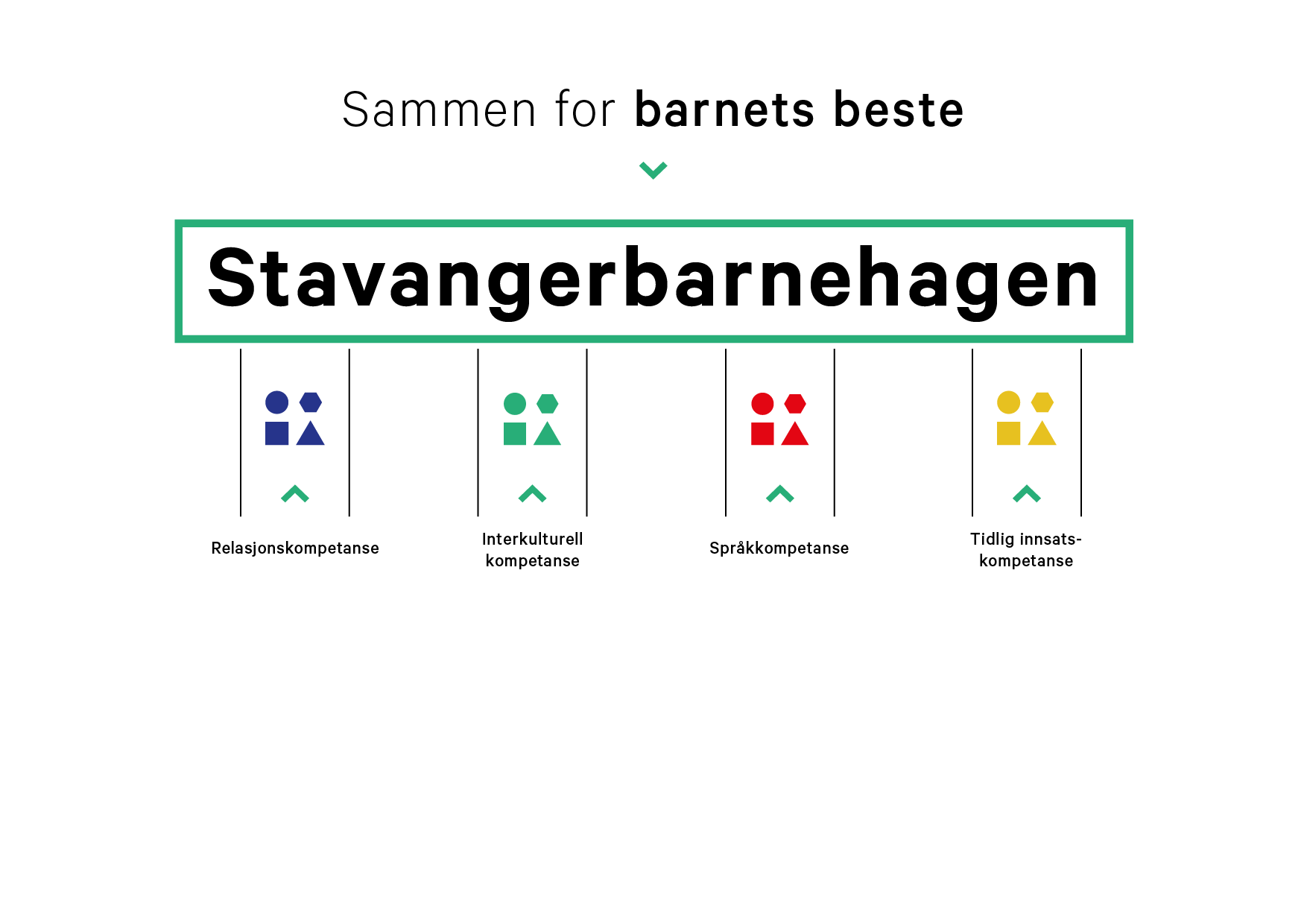 Vi i Huskestua deltar med alle ansatte på alle grunnkurs. Det arrangeres også fordypningskurs innen de ulike områdene, og vi sender deltakere så langt det lar seg gjøre. 7. – ET PEDAGOGISK TILBUDI denne delen av årsplanen vil vi fokusere på innholdet i hverdagen i barnehagen. Den inneholder ikke detaljerte, tidfestede aktivitetsplaner. Det vil komme fram i pedagogisk plan og månedsbrevene fra avdelingene. Her vil vi beskrive og forklare hvordan vi skal jobbe for å framstå som en god pedagogisk virksomhet (jfr barnehageloven§2 og Rammeplan for barnehager). I flg barnehageloven §1 skal vi «… i samarbeid og forståelse med hjemmet ivareta barnas behov for omsorg og lek, og fremme læring og danning som grunnlag for allsidig utvikling.»Oppstart / tilvenningVed oppstart av et nytt barnehageår bruker vi de første ukene til å bli kjent med nye barn og evt voksne. Da legger vi til side møter (for de voksne) og faste aktiviteter. All tid skal brukes sammen med, og for barna. Selv de som har gått i barnehagen lenge kan trenge noe tid på å finne sin plass i gruppa igjen. De første dagene er det mange barn som synes det er godt å ha mor/far her. Ped.leder, primærkontakt og foreldre legger opp programmet for tilvenningsukene. Vi har rutiner for de første fem dagene. Men foreldre må være innstilte på at det kan ta lenger tid før barnet viser at det er trygt og greit å være igjen når mor/far går. Vi anbefaler at barnet har korte dager de første ukene. Vi snakker også om tilvenning for barn som bytter avdeling i barnehagen. Som regel skjer det når de som 3-åringer flytter fra småbarnsavdeling opp til stor avdeling. Da sier rutinene at vi legger til rette for besøk på den nye avdelingen før sommeren, så snart vi har bestemt fordeling av barn på avdelinger, samt primærkontakter. En kjent voksen følger barna, både når de er på besøk og når de starter opp i august. Ped.lederne på avgivende avdeling overfører informasjon til den nye avdelingen, og vi inviterer til foreldresamtale med ny ped.leder. Foreldre/foresatte og personalet i barnehagen har som felles mål at barnet skal ha det trygt og godt i de timene det er i barnehagen. Vi ønsker å etablere et godt forhold mellom hjem og barnehage fra første møte og oppfordrer til å ta kontakt med personalet dersom det er noe dere er usikre på. OmsorgI rammeplanen for barnehagen står det at omsorg er en forutsetning for barns trygghet og trivsel, og for utvikling av empati og nestekjærlighet.Barnehagen kan ikke erstatte en familie, men vi kan bidra til at barnet får flere nære og gode omsorgspersoner rundt seg. Foreldrene skal føle seg trygge på at deres barn blir godt tatt vare på den tiden det er i barnehagen. Vi jobber for at alle barna skal føle seg sett, forstått og respektert. En av våre viktigste «tommelfingerregler» er at barnet skal føle seg ønsket. God omsorg innebærer også at de basale, fysiske behovene også blir dekket – slik som søvn/hvile, mat, stell/vask osv. Sammen med foreldrene skal vi finne en god dagsrytme og gode rutiner for barnet. Primærkontaktordningen og foreldresamtaler er virkemidler i dette arbeidet.Barn i barnehagen viser omsorg også overfor hverandre, og det gjør de allerede som ganske små. Vi voksne må oppmuntre og legge merke til, og rose omsorgshandlinger barn imellom.Lek Lek er barns arbeid! Det er barnets hovedbeskjeftigelse og en av de viktigste læringsarenaene. Dersom barnet på spørsmål om hva det har gjort i dag, svarer «Lekt», så er det et godt svar! I leken så inngår så mye, blant annet; forhandlinger, turtaking, imitasjon, fantasi og problemløsing. Vi legger vekt på at barna skal få tid og rom til å leke uten for mange avbrytelser. Vi innreder og har tilgjengelig materiell og leker som innbyr til lek. Den voksnes rolle varierer etter behov, aktiv i leken eller veiledende, men ALLTID en positiv rollemodell. Vi observerer og kartlegger hvor barnet befinner seg i lekeutviklingen. Vi har lekegrupper der vi legger vekt på antall barn, alder, modenhet og interesse.Godt samspill i lek barn imellom, kan ikke erstattes av noe annet. Barn som finner godt ut av det med andre barn, som har en viss lekekompetanse og som har tilstrekkelig godt språk, får mye «gratis» gjennom lek. De gjør seg mange erfaringer som styrker samspillsevnene og de får brukt og utviklet språket effektivt. Vi voksne som jobber i barnehage må være dyktige på å gjenkjenne godt og mindre godt samspill barn imellom.I Huskestua ønsker vi at barna skal utnytte hele barnehagen, og at de skal bli kjent med flere enn de barna som tilhører samme avdeling. Det er åpent mellom avdelingene (om enn ikke alltid fysisk) og vi samler barna etter alder én gang/uke – noe mer for de eldste.Sosial kompetanse/SamspillOver sier vi noe om barnehagen som arena for sosialt samspill, og hvordan dette må læres. Barn lærer de sosiale samspillsreglene gjennom å se, høre og gjøre. Vi som er rundt dem, både hjemme og i barnehagen, veileder og speiler dem gjennom reaksjoner, tilsvar, verbal og nonverbal kommunikasjon. I Rammeplanen bruker de begrepene vennskap og fellesskap når de skriver om sosial kompetanse.Gode, trygge relasjoner til andre er livsnødvendig for oss mennesker. I den grad man har klart å måle kvalitet i barnehagetilbudet, er relasjoner og tilknytning en avgjørende faktor.Vi profesjonelle voksne har ansvar for at alle barn skal utvikle gode relasjoner til så mange som mulig. Undersøkelser har vist at foreldre setter vennskap på topp 3-lista når de blir spurt om hvilke kriterier de setter til et godt barnehagetilbud.Sosial kompetanse, vennskap og lek er tre sider av samme sak. Mobbeforebygging er et tema også i førskolealder. I starten av et barnehageår jobbes det på avdelingene alltid med vennskap og gruppesamhold. Nye barn skal inkluderes i gruppa og allerede etablerte relasjoner blir endret når noen slutter og andre kommer til. Gruppene rykker på en måte tilbake til start, og i samlingene synger de mye navnesanger. Sangleker og fellesleker som innebærer at barna berører hverandre, er en måte å la barna bli kjent på. Når det er lekedag, og barna kan ha med en leke hjemmefra, må de dele og låne bort og fra. Å gjenkjenne sine og andres følelser – inni og utenpå – er et viktig tema. Personalet er kurset i det pedagogiske verktøyet Det er mitt valg, utarbeidet av Lions Crest. I Det er mitt valg arbeider vi med temaer som Godt miljø, Vi arbeider sammen, Vi tar beslutninger, Vi tar vare på kroppen vår og Vi tar vare på hverandre. Kommunikasjon og språkSpråk er et fokusområde i Huskestua. Språk er utrolig viktig for alle barn, det påvirker og påvirkes av alle sider ved barns utvikling. I barnehagen jobber vi med Jørgen Frost sine språkleker. Han har laget et opplegg som bygger språk trinn for trinn, og hvor vi ikke går videre i stigen før vi vet at fundamentet er på plass. Trinnene er lytting, rim og regler, setninger og ord, stavelser, framlyder, fonemer og nøkkelord. For alle barns språkutvikling er det viktig med enkle setninger, konkretisering og tydelig tale når språk skal læres. Etter hvert som barna utvikler sitt språk, blir setningsstrukturen mer komplisert og vi bruker nye ord for å utvikle ordforrådet. Samtale, spill, bøker, sanger/rim og regler gir gode muligheter for språkutvikling, samt å delta i barnas lek og sette ord på det de opplever og er opptatt av.  Vi gjennomfører Jørgen Frost sitt opplegg gjennom språksamlinger i små grupper tilpasset hvert enkelt barns utvikling.Personalet er kurset i dialogisk lesing. Det er en måte å lese bøker på som innebærer at vi stopper opp ved noen av ordene i teksten, såkalte nøkkelord, forklarer betydningen, snakker om ordet. En samtaler med barnet underveis, med utgangspunkt i tekst og bilder, stiller noen spørsmål for å finne ut av om barnet forstår begrep og handlingen i historien. Slik blir barnet mer delaktig i lesingen og en utvider barnets ordforråd. DanningRammeplanen har et eget avsnitt om danning (i kap. 3). Begrepet danning har til en viss grad erstattet det tidligere brukte oppdragelse. Danning i barnehagesammenheng er tett knyttet opp mot barnehagens verdigrunnlag, beskrevet både i barnehageloven (§1) og rammeplanen (kap. 3).Det som kanskje utgjør den største ulikheten mellom hjem og barnehage er at i barnehagen er barnet en del av en større gruppe av barn i førskolealder. I barnehagen har vi like mye et gruppeperspektiv som et individperspektiv. Danning har med samspill med mennesker og samfunnet rundt oss å gjøre. Barn må læres hvordan dette samspillet virker. Det får de gode muligheter til i barnehagen. Her erfarer de for eksempel gode og mindre gode (hensiktsmessige) måter å få kontakt med andre. De lærer å bruke språket aktivt i samspill. De lærer å ta hensyn til andre, og de får kjenne på og satt ord på følelser. Dagens barn er morgendagens politikere og beslutningstakere. Allerede i barnehagen skal oppleve å være en del av et demokratisk fellesskap. De har rett til medvirkning i sin egen hverdag. De tar valg etter hva de selv ønsker, men de må også ta hensyn til andre og felles regler som gjelder avdelingen/barnehagen.Vi som jobber med barn er ansvarsbevisste, nærværende og engasjerte i det enkelte barns trivsel og utvikling. Ved å være sammen med barna, der de er, får vi undret oss masse sammen. Barna blir ledet og veiledet til å ta gode valg. I det arbeidet benyttes bl.a. «Det er mitt valg». Barna skal bli bevisste på hvordan vi behandler hverandre, men også ta vare på oss selv og miljøet rundt. De største barna har, gjennom hele året, samlinger hvor de tar opp 5 tema (se under Sosial kompetanse/Samspill). Vi oppmuntrer barna til å bli selvstendige. De får oppgaver som gir mestringsfølelse, men som også utfordrer. Forebygging av mobbingRammeplan for barnehagen kap 1. beskriver barnehagens verdigrunnlag. Der står det bl.a.” Barnehagen skal ha en helsefremmende og en forebyggende funksjon og bidra til å utjevne sosiale forskjeller. .. Barnehagen skal bidra til barnas trivsel, livsglede, mestring og følelse av egenverd og forebygge krenkelser og mobbing.” Vi tenker at vi forebygger mobbing best gjennom å jobbe aktivt for å styrke barns selvfølelse og sosiale kompetanse. Det er personalets ansvar og bygge et miljø som ikke tillater utestenging, erting, ydmykelse og krenking av selvfølelse. Personalet må ha kompetanse nok til å vite hvor de skal plassere seg i forhold til hvor barna leker, hva de skal se etter, samt hvordan en jevnbyrdig og gjensidig lek ser ut og høres. De voksne skal sette, og håndheve, grenser for hva som er akseptabel atferd. Dette er tema på personalmøter på alle nivå.I Det er mitt valg (se over) er ett av temaene Vi tar vare på hverandre. Det skal også læres at hvert enkelt barn har ansvar for at de andre barna har det bra i barnehagen.I Huskestuas HMS-system er det nedfelt rutiner for hvordan vi skal håndtere tilfeller av mobbing blant barn, blant voksne og mellom voksne og barn.Læring Barnehagen er et pedagogisk tilbud, og i det ligger læring. En av de beste motivasjonsfaktorene for læring, er interesse. Det vi er interessert i, vil vi vite mer om. En utfordring for oss voksne blir da å spore hva barna er interesserte i, og bruke det som utgangspunkt når vi vil gi dem kunnskap om et eller annet. Sporene finner vi bl. a. i lek, samtaler med barn og foreldre, gjennom barns valg av bøker/aktiviteter og saker som kommer inn til barnemøte. Vi har troen på at læring skjer gjennom deltakelse. For eksempel kan Dagens hjelper (ett av barna) sammen med en voksen, dekke bordet. Gjennom å dekke bordet får det øvd inn mye språk og matematikk. Rammeplanen sier mye om hva barna skal få kjennskap til i løpet av sin tid i barnehagen. Det er gruppert i 7 fagområder, tilnærmet like skolefagene barna vil møte i grunnskolen.Vi legger ved vår progresjonsplan for fagområdene, med et utvalg aktiviteter for hvert område. Etter et par forsøk med ulike inndelinger i alder, endte vi opp med denne fordelingen; små, mellom, store. Disse skjemaene må ikke leses og brukes med absolutte grenser mellom alderstrinnene. Vi slutter ikke å bruke hinderløype for de store, selv om det ikke står som en konkret aktivitet i skjemaet. Da er vi heller noe strengere andre veien, at noen aktiviteter skal være kun for de eldste – eller mellomstore. Det mener vi utgjør noe av progresjonen, samt at barna skal oppleve at det ligger noe nytt og spennende der framme et sted.Det er et eget opplegg for de eldste barna, se Sammenheng barnehage-skole.I skjemaene er aktivitetene knyttet til eksempler fra rammeplanens mål for fagområdet. I rammeplanen formuleres de som: Gjennom arbeid med fagområdet skal barnehagen bidra til at barna - …. Rammeplanen setter også ord på hvordan personalet skal legge til rette for læring og å nå måleneBarns medvirkningBåde FN’s barnekonvensjon, Barnehageloven (§3), Rammeplanen (kap 4) og Stadig bedre (kvalitetsplanen for Stavangerbarnehagene) snakker om barns medvirkning og barnet som medskaper. Barn har rett til å gi uttrykk for sitt syn på den daglige virksomhet, de har rett til å si sin mening i alt som vedrører det, og dets meninger skal tillegges vekt i samsvar med dets alder og modenhet.Vi har diskutert hva vi skal forstå med medvirkning. Og vi har diskutert om det er forskjell på begrepene medvirkning og medbestemmelse. Hvilken tolking skal ligge til grunn for å oppfylle lovens intensjoner?Vi kan vise til mange eksempler der barna har gode muligheter til medbestemmelse; de velger hvem, hva og hvor de vil leke, de deltar i planlegging av spesielle aktiviteter og ”dager”, (De store avdelingene holder barnemøter der barn og foreldre kan melde saker og ytre ønske om aktiviteter.), de er med og bestemmer hvilke bøker som skal lånes på biblioteket osv.Hva legger vi så i begrepet medvirkning? Da tenker vi at vi voksne gjør valg og avgjørelser ut i fra det vi vet og ser barna har behov for og ønsker. Barn gir uttrykk for hva de liker og ikke liker, ikke bare gjennom ord. Mange hos oss har ikke utviklet det muntlige språket godt nok til å nyttiggjøre seg det som kommunikasjonskanal. Ett barn har hundre språk, sier en boktittel. Vi voksne må lære å lese og tolke kroppsspråk og andre signaler barna gir. Vi må se sporene barna setter. Gjennom observasjoner av enkeltbarnet og barnet i samspill med andre, kan vi også lese mye om barnets trivsel og utvikling. Og med det som utgangspunkt kan vi kartlegge hva barnet har behov for av utfordringer og støtte.Medvirkning kan også forstås som at barnets uttrykk blir lyttet til og forstått. Vi voksne må lære oss og ikke gripe inn før vi har forsøkt å forstå hva barnet ønsker. Det er så fort gjort å handle ut ifra det vi ser akkurat i øyeblikket, og ikke tenke over hva som kan ligge bak eller hva som kan være barnets mål – bevisst eller ubevisst. Her skal det være sagt at det selvfølgelig oppstår situasjoner der det må gripes inn umiddelbart.Medvirkning  0-2 årDet finnes ingen nedre aldersgrense for medvirkning. Barn skal oppleve følelsen av fellesskap og at deres mening blir hørt og tatt på alvor, - et viktig ledd i demokratibygging. Dette skaper trygghet og for rom for følelsesmessige uttrykk, noe som igjen fører til at barn viser omsorg og empati for hverandre.Medvirkning er en form for deltakelse hvor den voksne har hovedansvaret, men hvor barna skal «virke sammen med» og spille en rolle. Som voksne må vi ta vare på «her og nå» situasjonene. Hvilke aktiviteter ser vi gir mening for småbarna? Som voksne må vi også være gode rollemodeller som inspirerer og utfordrer barna til nye aktiviteter. Vi må være lydhøre og oppmerksomme overfor hva barna er opptatt av, hvordan de reagerer på ulike rutiner og aktiviteter. Dette er avgjørende når nye rutiner lages. De minste barna er mer kroppslige i sine uttrykk og dette er personalet oppmerksomme på. Leker og materiell er lett tilgjengelig, slik at barna lett kan vise oss hva de ønsker å leke med.Vi voksne tar barnets perspektiv og forsøker «å se ut» i fra et barns ståsted. Eks: Er vi ute på tur for å se på insekter, og et barn finner en forlatt sykkel under et tre. Alle barna er veldig opptatt av denne sykkelen. Den voksne undrer seg sammen med barna. Hvorfor er den her? Hvorfor er setet borte? Tror dere jenta eller gutten som eide den måtte gå hjem? Turen er ikke målet, men målet er turen!Faste aktiviteterTurerUtelekMåltidAldersdelte grupperBarnemøte (Stor avd.)FødselsdagsfeiringSamlingsstund/FellessamlingRutinesituasjonerBadingSkøytingFor nærmere beskrivelse av disse, vises til heftet Praktisk informasjon, som alle fikk ved oppstart i barnehagen. Det ligger også ute på hjemmesiden www.huskestua.barnehage.no. Sammenheng barnehage-skole Det er stas å være eldst og størst i barnehagen. Det gir status og fordeler, men medfører også større krav og forventninger til mestring og selvstendighet.De eldste barna i barnehagen er forbilder for de yngste. De mestrer mest, kan mest og får ofte bestemme mest, de har kunnskaper og evner. Som førsteklassinger er de plutselig minst, på en stor skole. Som skolebarn er det mange nye ting å forholde seg til, og hverdagen kan bli preget av læring fremfor lek. For at overgangen fra barnehage til skolebarn skal gå lettest, legger vi mye vekt på at barna skal blir selvstendige i praktiske gjøremål før de begynner på skolen. Det er viktig at barna lærer å holde orden på sine saker, kan kle seg selv og ordne toalettbesøk på egenhånd. Vi øver på dette i barnehagen. Foreldrene har hovedansvaret for sine barn, og vi forventer at disse tingene følges opp hjemme. Som tips til foreldre, er det også lurt å øve på skoleveien, samt leke i skolegården og kjøpe klær som barna lett kan ordne på egenhånd.I Huskestua barnehage har vi gruppedager på onsdager. De eldste barna utgjør gruppen med fargekode «hvit». En dag i uka er de ute på langtur. Barna har med ekstra skift og varm drikke i egen sekk, mens personalet har med niste. Turene går til bl.a. skog, ishallen, museum, lekeplass m.m. Vi har tema for de ulike ukene, knyttet opp til fagområdene i Rammeplanen for barnehager. Tema og fokusområder bygger også på tema som barna vil møte igjen på førskoletrening etter jul. Vi starter opp med trafikk, som er naturlig å kjenne til når vi skal på mange turer og ferdes ute i trafikken. Vi snakker om stavelser, rim, sammensatte ord, former, teller, måler m.m. Mattemeisen er en kilde til inspirasjon for store og små.Førskoletrening for de eldste barna starter opp i januar. Da jobber vi både praktisk og i arbeidsbok med tema som former, bokstaver, tall, mengde, måling m.m. Barna får egen arbeidsbok, og det er veldig stas. Barna i den hvite gruppen er også med på høytlesning. Da leses det i fortsettelsesbøker uten for mye bilder. Dette fremmer konsentrasjon og språkutvikling, og er kilde til felles opplevelser som de kan ta med videre i samtale og lek.Stavanger kommune har utarbeidet en Plan for sammenheng barnehage-skole, med tiltak for både barnehagen og skolen. Den finnes på hjemmesiden vår. Det er utarbeidet et felles skjema for overføring av informasjon fra barnehage til skole. Dette skjemaet fyller vi ut i samarbeid med foreldrene og sender til skolen.Vi i Huskestua ønsker også at alle skolestartere får besøke sin skole sammen med en eller to venner fra barnehagen. Skolebesøket prøver vi å legge til etter barnas «første» bli-kjentdag, når de har møtt klassen. Da har de mer å fortelle og kan vise sitt klasserom når vi kommer på besøk. Det er alltid stas å leke litt i skolegården før vi tar turen hjem igjen.Flerspråklige barnI Huskestua har vi barn og familier med ulike nasjonaliteter. Vi er opptatt av å formidle nysgjerrighet og respekt for barn som kommer til barnehagen med en annen kulturell og språklig bakgrunn enn norsk. FN-dagen i oktober gir en god anledning til å snakke om de ulike landene barna kommer fra. Hvordan er klimaet der? Hva spiser de til frokost eller middag? Kan vi lære noen ord eller en sang på et annet språk? Språk er utrolig viktig både for barn med ett talespråk, og for de med flere. Barn med flere språk, har gjerne litt ulikt utviklingstempo på de ulike språkene. En periode er det norsken som bedrer seg, og i neste runde kan vi se økt ordforråd i morsmålet. Det er ikke uvanlig at barna plutselig bare vil snakke norsk, men det er viktig at foreldrene holder på sitt morsmål og snakker dette med barna.Flerspråklige og -kulturelle barn trenger å erfare og oppleve norsk språk gjennom alle sanser; syn, hørsel, taktilt, smak og rytmisk. I en typisk samlingsstund på småbarnsavdeling bruker de alltid konkreter i form av figurer, bilder og gjenstander. Sanger med og uten bevegelser, rim og regler er en utmerket vei inn i språket – uavhengig av alder. Gode bøker er en kilde til utvidelse av ordforråd, gjerne gjennom dialogisk lesing.Barn som trenger ekstra hjelp og støtteAv og til vil personalet og/eller foreldre ha spørsmål om eller bekymringer for barnet som de ikke finner gode nok svar på selv. I Huskestua har vi rutiner for observasjon og kartlegging av barna, for tidligst mulig å identifisere de barn som kan ha behov for ekstra hjelp og støtte. Vi bruker samtaler med foreldre, observasjons- og kartleggingsverktøy som TRAS og Alle med, for å få et helhetlig bilde av hva barnet mester og hva det trenger øve mer/har utfordringer på. Barnehagens pedagoger har erfaring og kompetanse, og setter i gang styrkingstiltak innenfor de eksisterende rammene. Barnehagene i Stavanger har mange gode støttespillere i instanser som helse og sosial, TEFT, fysio-/ergoterapi, PPT, Johannes læringssenter, barnevern og ressurssenteret. Disse involveres når interne tiltak ikke har god nok effekt.Nytt av i fjor er at et team av støttespillere besøker barnehagene en gang i året. De pedagogiske lederne kan diskutere anonymt rundt barn og saker som de ønsker veiledning på og hjelp til. Målet er å styrke barnehagen til å gi bedre og tidligere oppfølging. Dette ønsker vi i barnehagen velkommen.Se også heftet Praktisk informasjon.8. EVALUERING – VURDERINGIfølge rammeplanen (kap. 7) skal barnehagens vurderingsprosess nedfelles i årsplanen. I stikkordsform skal prosessen omfatte hva, hvorfor, av hvem, hvordan og når vurdere. I vurderingen av arbeidet vårt, baserer vi oss hovedsakelig på to grupper informanter; brukerne og oss selv. Brukerne er både barn og foreldre. Gjennom observasjoner og samtaler med barn og foreldre, danner vi oss et bilde av barnets trivsel og utvikling. Foreldre har mulighet til å gi tilbakemelding til oss gjennom halvårlige foreldresamtaler, daglig kontakt, gjennom styret og samarbeidsutvalg, og ved å besvare den årlige brukerundersøkelsen for alle foreldre i Stavangerbarnehagene. Det interne evalueringsarbeidet finner sted kontinuerlig. Vi bruker tid på avdelingenes ukentlige møter til evaluering og planlegging av aktiviteter. Hver høst og vår sammenfatter vi observasjoner av barna, og presenterer dem i foreldresamtalene. Ledergruppen har møter der vi tar opp problemstillinger rundt enkeltbarn, gruppene, vi evaluerer felles begivenheter og tar opp tema av felles interesse; eks: holdninger, organisering av dagen og rutiner. På personalmøtene, ca en gang i måneden, deler vi erfaringer og diskuterer hendelser og situasjoner som angår alle. Vi har god erfaring med å ta opp saker i form av spørsmålsstillingen Hvordan forholder vi oss til …Hva er målet med å evaluere og vurdere? For hvem skal vi evaluere og vurdere? Dette spør vi oss om støtt og stadig. Vi vil selvfølgelig bli bedre – utvikle oss selv, det pedagogiske tilbudet og organisasjonen. De ulike aktørene vil ha ulike behov/krav også når det gjelder denne delen av arbeidet i barnehagen. Foreldres og barns tilbakemeldinger betyr svært mye for oss. Ros løfter oss opp, og kritiske spørsmål får oss til å reflektere over egen praksis og begrunnelsene som ligger bak.Vi håper at våre verdier også skal kunne gjenkjennes i vurderingsarbeidet.Personalet har mulighet til å gi tilbakemelding til arbeidsgiver ved direkte kontakt, eller også via årlige medarbeidersamtaler og arbeidsmiljøundersøkelser annen hvert år.Nedenfor framstiller vi skjematisk hvordan evalueringsarbeidet for noen utvalgte områder blir gjennomført.PLAN FOR EVALUERINGSARBEIDET   -  NÅR BARNA TELLER!   VÅRE VERDIER:         Trygg. Raus. Omsorgsfull. Imøtekommende. AktivEvaluering av fjoråret. Fra august 2018 gjorde vi noen endringer for å imøtegå Barnehagelovens nye bestemmelser om pedagog- og bemanningsnorm. Fra å stille krav om en pedagog pr 7-9 barn under tre år, og 14-18 barn over tre år, ble lista lagt på 7 og 14. Bemanningsnormen kom inn i loven, med krav om en voksen pr 3 barn under tre år og pr 6 barn over tre år. Den var vi allerede innafor. Vi heier på lovfesting av bemannings- og pedagognorm, men det hadde vært en fordel om de gikk opp i hverandre. For å få antall barn og voksne/pedagoger til å stemme, besluttet vi å ta inn noen flere barn, og vi måtte ansette to nye barnehagelærere. Barnehagelærere vokser ikke på trær, og ingen av de som var kvalifiserte og fikk tilbud om jobb, takket ja. Men vi konstituerte fagarbeidere med lang erfaring, og fikk inn flinke vikarer. Vi utvidet med tre plasser på småbarnsavdelingene, og delte i 9-ergruppe og 12-er gruppe. På de store avdelingene var det i alt 39-40 barn, med et par fler på Slutten enn på Midt i mellom. Det fungerte greit. Vi erfarer imidlertid at flere hoder pr gruppe gjør større forskjell enn vi trodde. Vi ser verdien av å holde gruppene så små vi bare klarer. Vi gjorde mye gøy i fjor! Vi fikk plass på svømmekurs både høst og vår, og både Grønn og Hvit gruppe gjennomførte kurs. Det er vi svært takknemlige for å få delta på. De samme barna i Grønn og Hvit gruppe hadde også 4-6 besøk i ishallen. Det er for barna en god opplevelse med mye mestringsfølelse involvert. Vi har tidligere omtalt de fellesarenaene vi har i Huskestua, og hvordan vi ser verdien av å samle alle i ett rom. Da får barna en opplevelse av, og et bilde på hvem VI er. Gjennom året samles vi på loftet til nissefest og karneval og kanskje en høstfest. Vi samles på avdelingene til adventsstund, og vi kan samles ute til måltid og ymse eventer. Om høsten kan en eller to av de yngste finne det skummelt og ubehagelig å gå opp på loftet og møte alle de ukjente fjesene. Ingen tvinges til å sitte gjennom en hel samling. Vi prøver igjen neste gang. I februar 2019 var første gang, sist barnehageår, da ingen var redde og måtte gå ned. Verdt å feire!Foreldre har tradisjonelt gitt tilbakemelding om at de er svært godt fornøyde med barnehagetilbudet vi gir i Huskestua. Undersøkelsen i november 2018 var intet unntak. Vi er spesielt godt tilfredse med at foreldre skårer oss høyt på områdene barnets trivsel, relasjoner og tilvenningsperiode. Det er områder vi legger stor vekt på, og vi oppfatter oss selv som gode. Det figurerte oversikter over de 248 barnehagene i landet som fikk en skåre på 4,9-5,0 på spørsmålet om foreldres totale tilfredshet. Vi oppnådde 4,9. Vi er ydmyke overfor tilliten vi får oss tillagt, og skal legge oss i selen for å opprettholde den sterke stillingen.9.  I FOKUS DETTE ÅRETVerden er i endring. Samfunnet er i endring. Barndommen er i endring. Barnehagebransjen er i endring. Er det noe som ikke er i endring?Vi tror biologien står fast. Den endrer seg i hvert fall ikke i et tempo som vi kan merke. Barn i 2019 trenger akkurat det samme som barn i 1989 – da foreldregenerasjonen var små, eller 1969 da besteforeldre var barn og unge: trygghet, omsorg, mat, søvn, impulser, utfordringer og masse kjærlighet.Vi vil at barnehagen skal være et sted der barn får være barn, og der vi voksne tar ansvaret for dem og deres velbefinnende. Både FN’s barnekonvensjon og Rammeplan for barnehager nevner som en rett for barnet, å uttrykke sine synspunkter i alle forhold som vedrører det. Men det følges av et viktig poeng; .. tillegges behørig vekt i samsvar med dets alder og modenhet. Barna skal ikke overlates et ansvar de ikke er rustet til å ta. Barnehagen ønsker å hjelpe og støtte foreldre i å ta ansvar for barnet, ved for eksempel å oppmuntre foreldre til å begrense antall valg de lar barnet få ta. Som regel gir vi, som foreldre, barnet flere valg - i beste mening, men mange ganger må vi, som voksne, bare ta ledelsen og la barnet slippe å velge. Vi kan ikke sette barnet til ansvar for konsekvensene valget kan medføre, dersom barnet ikke var rustet til å ta det.Tidlig innsats er en av kompetansesøylene i Stavangerbarnehagen. I Stavanger får alle barnehagene besøk av støttetjenestene PPT, fysio-ergo, helsestasjon og barnevern, en gang i året. Det er en utmerket mulighet for ped.lederne til å hente råd og hjelp for å enda bedre tilpasse tilbudet for de barna som trenger det. Jfr endringer i første avsnitt, så ser vi at det forventes at vi i barnehagen skal dekke flere pedagogiske utfordringer under paraplyen Allmenpedagogikk, og terskelen for å innhente spesialpedagogisk kompetanse er høyere nå enn for noen år siden.Som nevnt i innledningen, så runder Huskestua barnehage 30 år i 2020. Det må vi selvsagt markere. Det er ikke bestemt om vi markerer jubileet våren eller høsten 2020. 10. PRAKTISK INFORMASJONVedtektene	for Eierforeningen og Huskestua barnehage kan ses på som en avtale mellom barnehage og foreldre. Når foreldre aksepterer plassen i Huskestua, er de bundet av bestemmelsene i vedtektene. Vedtektene ligger på barnehagens hjemmeside. Her har vi trukket ut noen av de praktiske opplysningene.Søknad 	om barnehageplass skjer via IST barnehage. Alle barnehagene er med i samordna opptak. Gå inn på www.stavanger.kommune.no  -> barnehager. Søknad om bytte av barnehage gjøres også elektronisk.Oppsigelse 	av plass gjøres også i IST barnehage. I tillegg ønsker vi at dagli’ gleder varsles. Det er generelt 3 måneders oppsigelsestid. Se ellers regler for oppsigelse i Vedtekter for Huskestua Eierforening og Huskestua barnehage.Åpningstid 	er fra 07.30-16.30. Vi har stengt jul- og nyttårsaften, bevegelige helligdager, samt 4 planleggingsdager i året. Onsdag før skjærtorsdag stenger vi kl.12.15.Planleggingsdager barnehageåret 19/20: 	torsd 14.11.19		fred 15.11.19	torsd 02.01.20		tirsd 14.04.20Oppholdstid: 	barn i full plass kan benytte hele åpningstiden, hele året, men med hensyn til ferieavvikling. ”Bot” ved henting av barn etter stengetid: 	Ved for sent henting av barn, får foreldre etter 2.gangs forsinkelse i samme barnehageår, en advarsel. Ved 3. gangs forsinkelse påløper en bot på kr.500,-. Botens størrelse øker med kr.100,- for hver for sent henting utover dette. Ferie 	for barn; alle barn skal ha min 4 uker ferie i løpet av et år. Minimum 3 uker skal legges i perioden medio juni – medio august. 2 uker må være sammenhengende. Ferieuker kan ikke splittes opp i langweekender, men dersom barnet har fri mellom jul og nyttår og mandag-onsdag før påske, regnes dette til sammen som 1 uke. Før ferier innhenter vi skriftlig påmelding. Med dette som utgangspunkt, planlegger vi bemanningen for ferien. Det er dermed en stor fordel at påmeldingen er så korrekt som mulig.Dugnadsplikt har alle foreldre i barnehagen. Samarbeidsutvalget arrangerer dugnad hver høst og vår, hver på ca.2 timer. Enkelte ganger ber vi om ekstra hjelp. En god del av vedlikeholdet av bygningene baseres på dugnadsarbeid. I tillegg har alle familier vakt ei helg eller to i året. Da skal en stikke innom for å koste gangveier/slå plen og se at alt er i orden – dører og vinduer lukket og låst, rapportere evt hærverk og lignende.Se også dokument Praktisk informasjon på hjemmesiden.11. NYTTIGE ADRESSER OG TELEFONNUMMERHuskestua barnehage:		Eiganesveien 175A				4009 Stavanger				Tlf: 	51 53 83 60	kontor					51 53 83 63 / 90 20 07 86	Midt i mellom					51 53 83 64 / 41 46 16 24	Slutten					51 53 83 65 / 95 40 53 62	Skolestua					51 53 83 66 / 95 33 81 52	Nybygget				E-post:	styrer@huskestuabarnehage.no				Hjemmeside:	www.huskestua.barnehage.no Daglig leder/styrer:		Elen Katharina Ousland				Tualeitet 14				4045 Hafrsfjord				Tlf:	 95 90 06 13Stedfortredende styrer:	Hilde Pedersen				Tlf: 	41 23 94 70Stavanger kommune:		Tlf: 	04005 (sentralbord)PBL:				Hjemmeside:	www.pbl.no				Nyhetssider:	www.barnehage.no Tekna:				Distriktskontor Rogaland v/Ilse Ros				Tlf:	51 83 24 18				Hjemmesider:	www.tekna.noBarnehageloven:	Kan lastes ned fra https://lovdata.no/dokument/NL/lov/2005-06-17-64 Rammeplanen: 		Kan lastes ned fra https://www.udir.no/globalassets/filer/barnehage/rammeplan/rammeplan-for-barnehagen-bokmal2017.pdf Vedtekter for Huskestua Eierforeningog Huskestua barnehage:	Kan lastes ned fra Huskestuas hjemmesideFAGOMRÅDEALDERKOMMUNIKASJON, SPRÅK OG TEKSTKROPP, BEVEGELSE, MAT OG HELSEEks. mål-leker, improviserer og eksperimenterer med rim, rytme, lyder og ord-opplever trivsel, glede og mestring ved allsidige bevegelseserfaringer, inne og ute året, rundt.SMÅ1 – 3 år* peke-/billedbøker* sanger, rim og regler* lytteleker* de voksne gjentar/bekrefter barns utsagn med korrekt uttale* være tilstede i barnas lek* sette ord på ting i her-og-nå-situasjoner* lek med ball, sparke* gå tur i ulendt terreng* hinderløype og stasjonslek (legge til rette for grunnleggende bevegelser som krype, rulle, gå osv.)* ”bli kjent” med blyant og tegningEks. mål-videreutvikler sin begrepsforståelse og bruker et variert ordforråd-videreutvikler motoriske ferdigheter, kroppsbeherskelse, koordinasjon og fysiske egenskaperMELLOM3 - 4 år* lese bøker med mer tekst, eventyr* leke og tøyse med språket* legge til rette for rollelek og bidra i den* klappe stavelser* sette ord på følelser* dialogisk lesing* lek med ball, mottak* gå lengre turer i ulendt terreng* hinderløype og stasjonslek: klatre, hoppe, hinke m.m.* tegne hodefoting* snakke om viktigheten av sunt kosthold og hygieneEks. mål-oppleve spenning og glede ved høytlesing, fortelling, sang og samtale-videreutvikler kroppsbeherskelse, grov- og finmotorikk.STORE4-6 år* lese fortsettelsesbøker* dramatisering og framføringer * leke setninger og ord* lytte ut forlyd* dialogisk lesing* utnytte her-og-nå-situasjoner til «den gode samtalen»* lek med ball, overarmskast* lange turer* uteaktiviteter; hoppetau, regelleker* riktig blyantgrep. Klippe etter strek* kosthold og hygieneFAGOMRÅDEALDERKUNST, KULTUR OG KREATIVITETNATUR, MILJØ OG TEKNOLOGIEks. mål-tar i bruk fantasi, kreativitet, tenkning og skaperglede-få kunnskap om dyr og dyrelivSMÅ1 –3 år* tilgang til ulike typer bildebøker * tegne, leke med kitt* introdusere instrumenter* lære navn på ulike dyr og dyrelyder. Hvor bor de, hva spiser de?* bondegårdsbesøkEks. mål-har tilgang til ting, rom og materialer som støtter opp om barnas lekende og estetiske uttrykksformer-får kjennskap til naturen og bærekraftig utvikling, lærer av naturen og utvikler respekt og begynnende forståelse for hvordan de kan ta vare på naturenMELLOM3- 4 år* oppleve teater/dramatisering* bruke instrumenter* kitt, trolldeig* klippe* tegneutvikling* klosser, kaplastaver, perler* turer i nærmiljø* miljøvern; kildesortere/plukke søppel* insekter: deres oppgave i naturenEks. mål-bruker ulike teknikker, materialer, verktøy og teknologi til å uttrykke seg estetisk-opplever, utforsker og eksperimenterer med naturfenomener og fysiske lover STORE4-6 år* mime/dramatisere* bevege seg til musikk* avanserte formingsaktiviteter* lage instrumenter* snekring* årstidene* eksperimenter* tekniske lekerFAGOMRÅDEALDERETIKK, RELIGION OG  FILOSOFI                                     NÆRMILJØ OG SAMFUNNEks. mål-få kjennskap til tradisjoner knyttet til høytider i religioner og livssyn som er representert i barnehagen-oppmuntres til å medvirke i egen hverdag og utvikle tillit til deltakelse i samfunnetSMÅ1 -3 år* sanger til høytider* skape samhold i barnegruppen. * lære å ta vare på hverandre* adventssamlinger* juleevangeliet/påskebudskapet* turer i nærmiljøet* undre oss over byggemaskiner, gravemaskiner, heisekran m.m vi ser i nærmiljøet og på tur* medbestemmelse i rutinesituasjonerog frileksperiodeneEks. mål-utvikler interesse og respekt for hverandre og forstå verdien av likheter og ulikheter i et fellesskap-erfarer at alle får utfordringer og like muligheter til deltakelseMELLOM3 - 4 år* vennskap som tema* daglig snakke om hvem som er her i dag, og hvem som er borte* samtalebilder* «Det er mitt valg»* besøke kirken* markere FN-dagen* besøke museer og andre barnehager* barnemøter* teaterforestilling på SolborgEks. mål-får kjennskap til, forstår og reflekterer over grunnleggende normer og verdier-utforsker ulike landskap, blir kjent med institusjoner og steder i nærmiljøet og lærer seg å orientere seg og ferdes trygtSTORE4-6 år* samtalebilder* undre seg over ”rett” og ”galt”* bli kjent med de ulike kulturer representert i barnehagen* se på likheter/ulikheter mellom mennesker* «Det er mitt valg»* turer i nærmiljøet* besøke museer i nærmiljøet og byen* besøke Fritidsgården* ta buss til reisemålet* skolebesøk* skøyting i ishallen* teaterforestilling på Solborg* trafikk som temaFAGOMRÅDEALDERANTALL, ROM  OG FORMEks. mål-utvikler forståelse for grunnleggende matematiske begreperSMÅ1 – 3 år* kunne telleremsen til 3* putteboks med ulike former* legge enkle puslespillEks. mål-leker og eksperimenterer med tall, mengde og telling og får erfaring med ulike måter og uttrykke dette påMELLOM3 - 4 år* kunne telleremsen til 10* lottospill* bruk av enkle, matematiske begreper* bli kjent med ulike geometriske former* sortere etter farger/begreperEks. mål-tilegner seg og får erfaring med løsning av matematiske problemer og opplever matematikkgledeSTORE4-6 år* terningspill* peketelle til 5* forståelse av tall og mengder* bli kjent med måleenheter som meter, kilo/gram osv. HVAHVORFORHVORDANNÅRHVEMBARN          Utvikling, læring          - enkeltvis          - gruppen- Observere hvert barn i fht forventa utvikling- Fange opp de som trenger ekstra støtte, og sette inn tiltak- Bruke ferdig observasjonsmateriell; Alle med, TRAS, Askeladden + egne- Diskusjoner/veiledn.- Samtaler med foreldre- Fortløpende på avd.- Avd.møter ukentlig- Ped.ledermøter ukentlig- Foreldresamtaler høst/vår- Ped.leder og avd.personalet- Foreldre- Styrer BARN           Tilvenning /           tilknytning- Barna bli trygge på voksne og andre barn- Sikre at alle barn får like god omsorg- Observasjoner trivsel - Primærkontakt- Plan for bytte av avd.- Fargekodekartlegging- Samtale med foreldre- Foreldreundersøkelse- Medarbeidersamtale - Fortløpende på avd.- Foreldresamtaler - Medarb.samtaler - Besøks-/tilvenningsdager- Ped.leder og avd.personalet- StyrerPEDAGOGISK TILBUD           Sosial               kompetanse           Språk- God sosial kompetanse er en basisferdighet som barnet har behov for og nytte av hele livet.- God sosial kompetanse som forebygging mot mobbing- Barn bruker språket for å skape relasjoner, delta i lek og for å gjøre seg forstått- Observasjoner / kartleggingsmateriell, sosiogram- Det er mitt valg- Fortløpende på avd.møter, leder- og assistentmøter- personalmøter - foreldresamtaler- Ped.ledere- Styrer- AlleFORELDRESAM-ARBEID.            Er foreldrene              fornøyde med             tilbudet vi gir?- Foreldre skal ha visshet om at vi gir et godt tilbud- Foreldre skal oppleve at vi imøtekommer dem på deres behov- Foreldremøte- Foreldresamtaler- Daglig kontakt- Foreldreundersøkelse- Samarbeidsutvalg- Oppstart høst- Daglig - Avd./ledermøter- Samtaler høst/vår- Årlig- Styrer- Ped.ledere- Alle- SUFORELDRESAM-ARBEID          Informasjon              mellom hjem og            barnehage- Sammen med foreldre finne hva som er de beste formasjonskanalene mellom hjem og barnehage.- Foreldreundersøkelse- Tema i SU- Foreldresamtaler- Høst - Alle- SUPERSONALARBEIDHoldnings-         skapende arbeid- Våre valg og vår praksis skal i størst grad være kunnskapsbasert- Vi skal unngå å handle «av gammel vane»- Personalsamtaler- Implementering av Rammeplan- Tema i møter- refleksjoner over egen praksis- Samtaler med leder/styrer-  Ledermøter- Assistentmøter- Personalmøter- Styrer- Ped.leder- AllePERSONALARBEID           Relasjoner            mellom voksen-            barn og voksen-           voksen- Vi må bygge gode relasjoner mellom oss selv og barn, foreldre og kollegaer.- Trygg tilknytning fordrer god relasjon- Diskusjoner på avd/i plenum- Tema i personalsamtaler-Medarbeider-samtaler- Personalmøter- Ledermøter - Avd.møter- Styrer- Ped.leder- Alle